В рамках краевого месячника «Безопасная Кубань» с учащимися начальной школы проводились беседы на тему «Правила дорожные знать каждому положено». Октябрь 2018 год.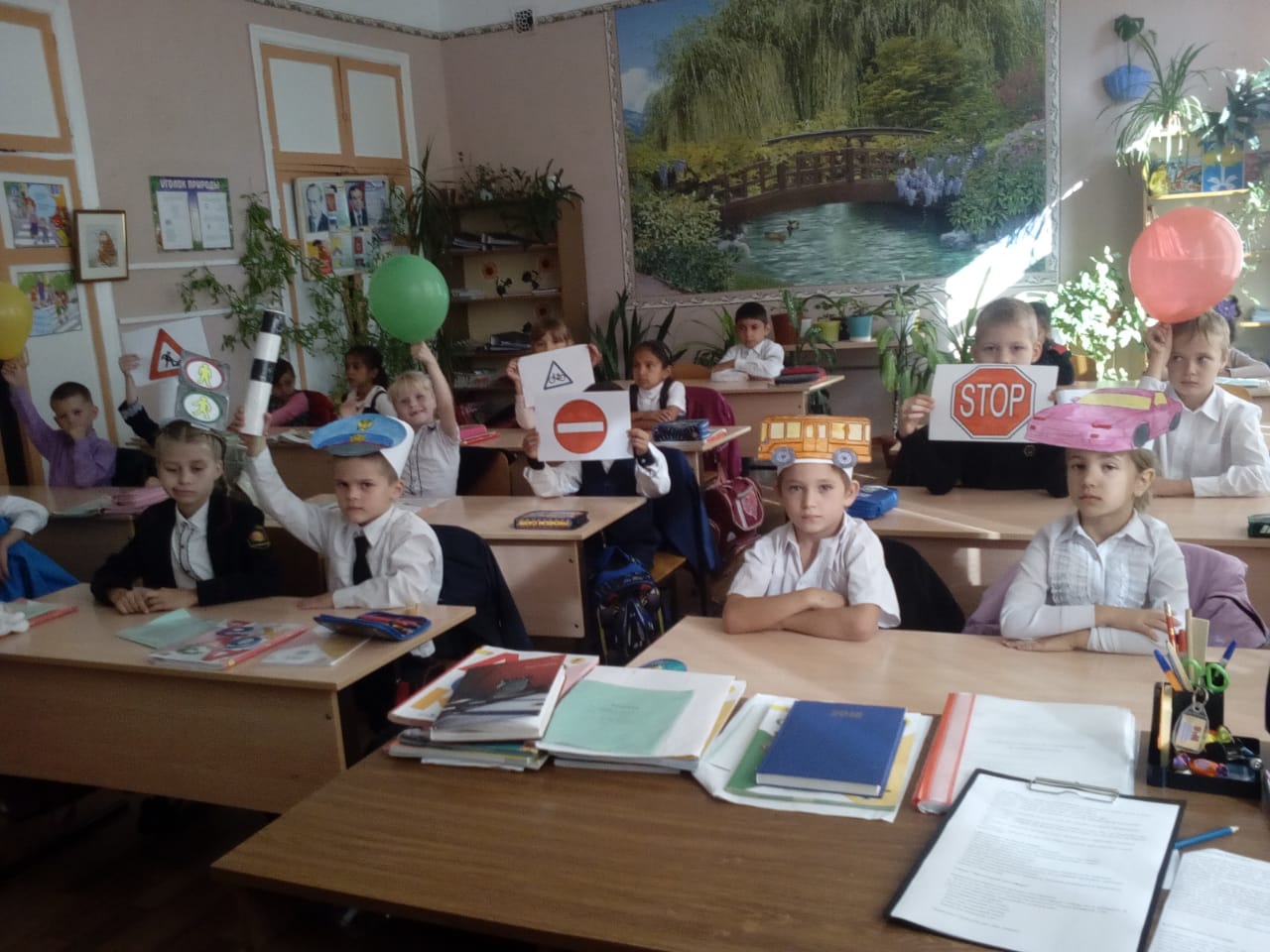 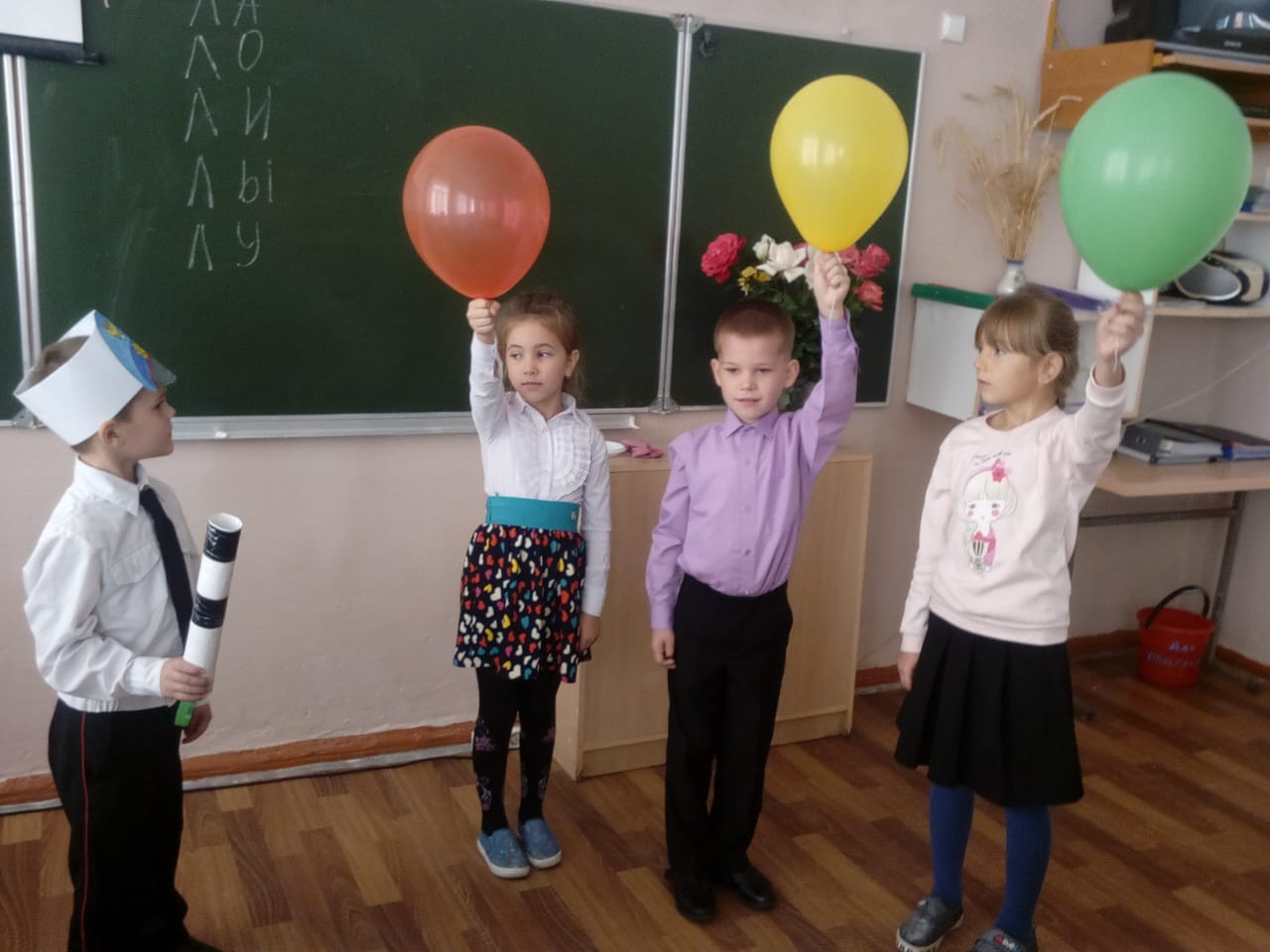 